Об организации дистанционного обучения 	       В целях исполнения п.10 Указа Главы Республики Башкортостан Р.Ф.Хабирова от 18 марта 2020года №УГ-111 и письма Министерства образования и науки Республики Башкортостан от 18 марта 2020года №06-25/82  п р и к а з ы в а ю: Продлить весенние каникулы, установив их период с 23 марта по 6 апреля 2020 года.Организовать перевод обучающихся на дистанционные формы обучения с 06 апреля 2020 года.Организовать обучение учителей - предметников и воспитателей методике проведения уроков с применением дистанционных образовательных технологий на дистанционных курсах с 24 по 27 марта 2020 года ( Модуль1, по графику ИРО РБ).Организовать обучение учителей - предметников и воспитателей методике проведения уроков с применением дистанционных образовательных технологий на дистанционных курсах с 30 марта по 2 апреля 2020года. (Модуль 2, по графику ИРО РБ).Провести мониторинг среди обучающихся по выявлению возможностей в домашних условиях проведения дистанционных уроков. (Ответственные воспитатели, кураторы)Лично довести до сведения родителей сведения об условиях и сроках организации и проведения дистанционных уроков. (Ответственные воспитатели).Провести работу по созданию технических и организационных условий для педагогов и обучающихся, необходимых для проведения дистанционных уроков с 24 марта по 3 апреля 2020 года. (Ответственные Микушев П.В., инженер - программист, Бикбулатова Л.К. учитель информатики, Булатов И.М., учитель информатики, Ишмуратова А.Б., методист, Гибадуллин Д.Р., учитель физики).  Организовать работу по переходу на дистанционное обучение с использованием инструментов АИС «Образование».Обеспечить 100% готовность к переходу на дистанционное обучение.Контроль по исполнению данного приказа оставляю за собой.Директор 										Медведев А.С. С приказом ознакомлены и согласны:Волга буйы федераль округыныҢРƏсƏй геройы А.В. Доставалов исемендƏге дƏYлƏт бюджет  Башkорт КАДЕТ корпусыдƟЙƟм белем биреY учреждениеhы 453204, Ишембай kалаhы, Мичурин урамы, 13Тел. /факс (34794) 3-27-05; 3-27-21E-mail:   bkkpfo@bk.ruwww.bkkpfo.ru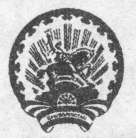 ГОСУДАРСТВЕННОЕ БЮДЖЕТНОЕ ОБЩЕОБРАЗОВАТЕЛЬНОЕ УЧРЕЖДЕНИЕ БАШКИРСКИЙ КАДЕТСКИЙ КОРПУС ПРИВОЛЖСКОГО ФЕДЕРАЛЬНОГО ОКРУГАИМЕНИ ГЕРОЯ РОССИИ А.В.ДОСТАВАЛОВА(ГБОУ БКК ПФО ИМ. А.В.ДОСТАВАЛОВА )Мичурина  ул., д. 13, г. Ишимбай,  Республика Башкортостан, 453204Тел. /факс (34794) 3-27-05; 3-27-21E-mail:   bkkpfo@bk.ruwww.bkkpfo.ruОКПО 31228240,  ОГРН 1020201775395,  ИНН/КПП 0261004289/026101001ОКПО 31228240,  ОГРН 1020201775395,  ИНН/КПП 0261004289/026101001ОКПО 31228240,  ОГРН 1020201775395,  ИНН/КПП 0261004289/026101001БОЙОРОkПРИКАЗ19 март  2020 й.№ 18419 марта  2019 г.Ишембай k.г. ИшимбайАбдрахимов Ринат СирзатовичДашкин Эдуард ФанильевичАбдрахманова Алия МусиевнаПорошина   Ирина АндреевнаАбдрашитова Гульнура ЗайнулловнаЗагидуллина Финзира Сарваровна Азанбаев Рафис СергеевичЗуев Алексей ВладимировичАзнабаева Руфина ЯгафаровнаИльин Александр МихайловичАманиязов Ильяс Ишмуратова Алия БорхановнаАманиязова Сазида КадыровнаКаримов Рим МузафаровичАменов   Азат АхматовичКарсанов Ильфат ФатыховичАстафьева Лилия НаилевнаКарюгин  Василий ВасилийАхметова Зульфия АбдулловнаЛаврентьев Олег ВикторовичБабушкин Андрей ЮрьевичМамбеткулова Гульсум КадимовнаБактыбаев  Рацил РагибовичМурзабаева Венера ИсмагиловнаБикбулатова Лариса КамиловнаМухаметова Раиса МинигалеевнаБулатов Ильдус   МарселевичСалишев Гилемдар ФарвазовичБуранбаева Регина ИсмагиловнаСмирнов Евгений АлексеевичВагапова Гузелия КамиловнаСыртланова Гавгар РафиковнаВалеев Ринат БаязитовичУразаевЮнир ЛутфрахмановичГадельшин Булат ФануровичУразаева Рима АбдрахмановнаГайнуллин Руслан Ришатович Шангареева  Лилия ДинаритовнаГалиакберова Раушания ИриковнаХусаинова Гульнара РавилевнаГаляутдинова Эльмира МинихановнаШайбакова Гузель ЗуфаровнаГарифуллин Юнир ЮсуповичШамсутдинова Виля ГайсиевнаГибадуллин Динис РафиковичШапошникова Фаина ЕфимовнаГорбань Людмила АлександровнаШейко Юлия Николаевна